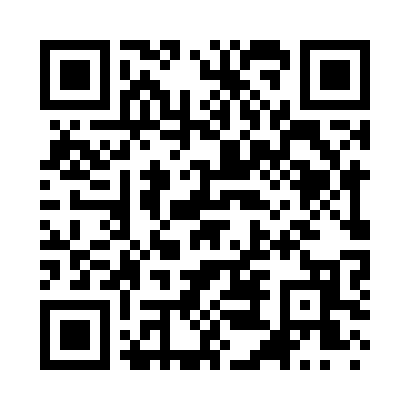 Prayer times for Fractionville, Virginia, USAMon 1 Jul 2024 - Wed 31 Jul 2024High Latitude Method: Angle Based RulePrayer Calculation Method: Islamic Society of North AmericaAsar Calculation Method: ShafiPrayer times provided by https://www.salahtimes.comDateDayFajrSunriseDhuhrAsrMaghribIsha1Mon4:446:131:325:238:5110:202Tue4:456:141:325:248:5110:193Wed4:466:141:325:248:5010:194Thu4:466:151:335:248:5010:195Fri4:476:151:335:248:5010:186Sat4:486:161:335:248:5010:187Sun4:486:161:335:248:5010:178Mon4:496:171:335:248:4910:179Tue4:506:181:335:248:4910:1610Wed4:516:181:345:248:4910:1611Thu4:526:191:345:258:4810:1512Fri4:526:191:345:258:4810:1513Sat4:536:201:345:258:4710:1414Sun4:546:211:345:258:4710:1315Mon4:556:211:345:258:4610:1316Tue4:566:221:345:258:4610:1217Wed4:576:231:345:258:4510:1118Thu4:586:241:345:258:4510:1019Fri4:596:241:345:258:4410:0920Sat5:006:251:345:258:4410:0821Sun5:016:261:345:248:4310:0722Mon5:026:271:355:248:4210:0623Tue5:036:271:355:248:4110:0524Wed5:046:281:355:248:4110:0425Thu5:056:291:355:248:4010:0326Fri5:066:301:355:248:3910:0227Sat5:076:301:355:248:3810:0128Sun5:086:311:355:248:3710:0029Mon5:106:321:345:238:379:5930Tue5:116:331:345:238:369:5831Wed5:126:341:345:238:359:56